LISTE DES PAYS D’ORIGINE DES ÉTUDIANTS À L’IFIDANH SÁCH CÁC QUỐC GIA CÓ HỌC VIÊN ĐƯỢC ĐÀO TẠO Ở IFINoPaysDrapeauNoPaysDrapeau1Cộng hòa  Ni-giê (République du Niger)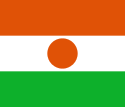 10Cộng hòa Bu-run-đi  (République du Burundi)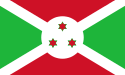 2Cộng hòa Haiti (République du Haiti)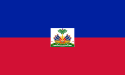 11Cộng hòa Cốt-đi-voa (République de Côte d’Ivoire)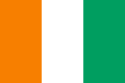 3Cộng hòa Tô-gô (République togolaise)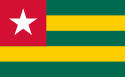 12Cộng hoà Ma-li  (République du Mali)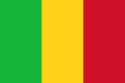 4Cộng hòa Ghi-nê (République du Guinée )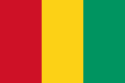 13Cộng hòa Ca-mơ-run (République du Cameroun)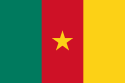 5Cộng hòa Trung Phi (République centrafricaine)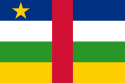 14Cộng hoà Ma-đa-gát-xca (République de Madagascar)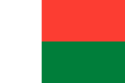  6Cộng hòa Công-gô (République du Congo)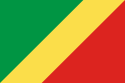 15Cộng hòa Bénin  (République du Bénin)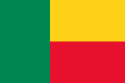 7Cộng hòa dân chủ Công-gô (République démocratique du Congo)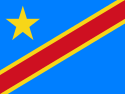 16Cộng hòa Tchad(République du Tchad)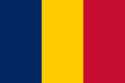 8Buốc-ki-na Pha- xô (Burkina Faso)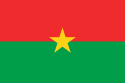 17Việt Nam(République socialiste du Viêt Nam)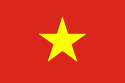 9Cộng hòa Xê-nê-gan (République du Sénégal)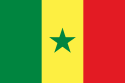 18Trung Quốc(La république populaire de Chine)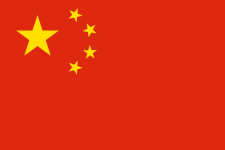 19Campuchia(Cambodge)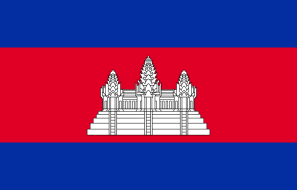 20Lào(Laos)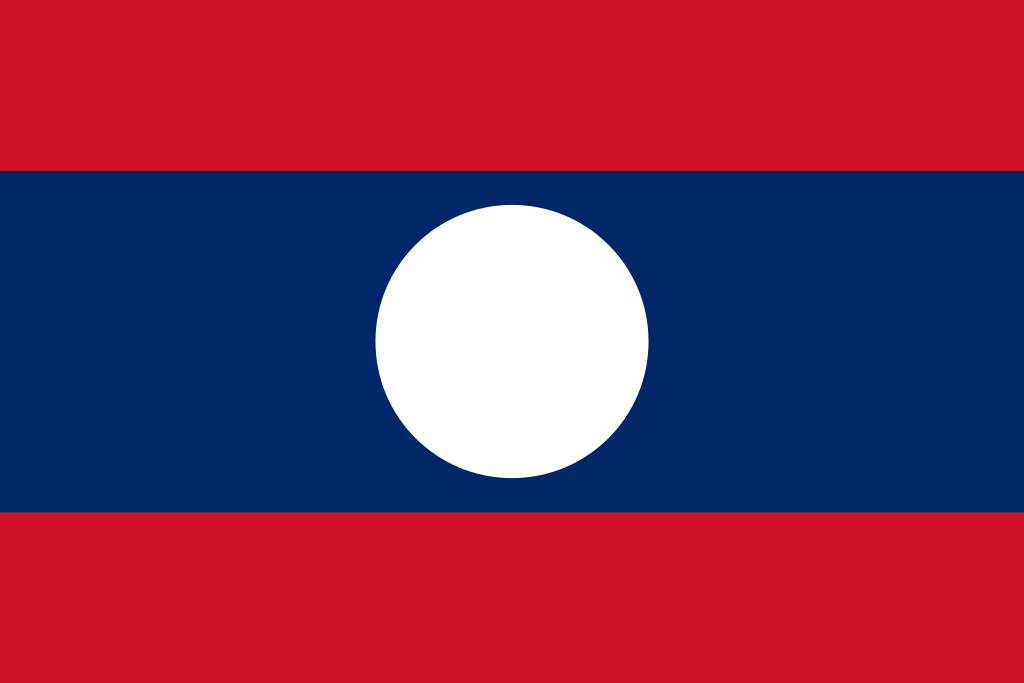 21Thái Lan(Thailande)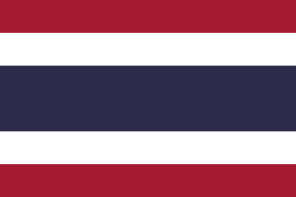 